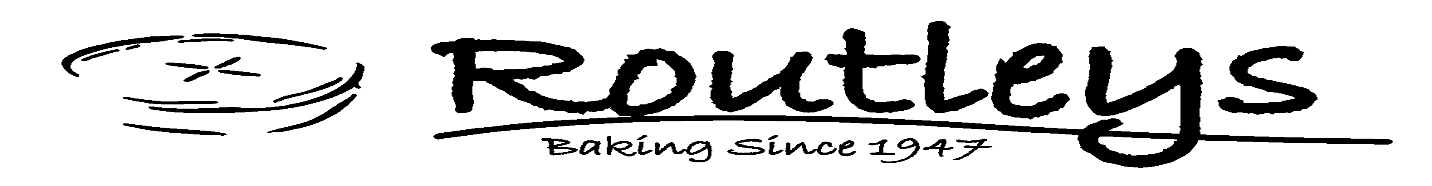 Catering Email Order Form – Before 2pm orders@routleysbakery.com.auORDERS MUST BE PLACED BEFORE 2.00PM FOR NEXT DAY DELIVERY  Catering for ………. People.  Other Comments - ……………………………………………………………ROUTLEY’S VIC PTY LTD  322 Melbourne Rd North Geelong (03) 52789299www.routleysbakery.com.au           orders@routleysbakery.com.au Company Name:Address:Contact Name:Email Address: Phone Fax No:Delivery Address: Delivery Time:(order a little earlier than you need the food) Delivery Date:Method of Payment on account / cash on delivery / credit cardCredit Card Details : PURCHASE ORDER : ________________Description of Foods /BeveragesQtyColdHot 